Методические рекомендации для студентовТема занятия  «Окислительно-восстановительные реакции. Метод электронного баланса и электронно-ионный метод»Значение темы: 	Окислительно-восстановительные реакции чрезвычайно распространены. С ними связаны, например, процессы дыхания и обмена веществ, протекающие в живом организме, гниение и брожение, фотосинтез. Окислительно-восстановительные процессы сопровождают круговороты веществ в природе. Их можно наблюдать при сгорании топлива, в процессах коррозии металлов, при электролизе и выплавке металлов. С их помощью получают щелочи и кислоты, а так же многие другие ценные продукты. Окислительно-восстановительные реакции лежат в основе преобразования химической энергии в электрическую энергию в гальванических и топливных элементах.Окислительно-восстановительные реакции широко применяются в качественном и количественном анализе в аналитической и фармацевтической химии, при проведении внутриаптечного контроля лекарственных средств.  Так, в их используют для открытия катионов и анионов, дающих характерные реакции с окислителями и восстановителями, они лежат в основе ряда титриметрических методов анализа: перманганатометрия, иодометрия и др.На основе теоретических знаний и практических умений обучающийся должен  знать: основные понятия и сущность окислительно-восстановительных реакций, правила составления окислительно-восстановительных реакций методом электронного баланса и ионно-электронным методом (полуреакций).уметь: составлять уравнения окислительно-восстановительных реакций,подбирать коэффициенты  в окислительно-восстановительных реакциях методом электронного баланса и ионно-электронным методом овладеть ОК и ПКОК 2. Организовывать собственную деятельность, выбирать типовые методы и способы выполнения профессиональных задач, оценивать их эффективность и качество.ОК 3. Принимать решения в стандартных и нестандартных ситуациях и нести за них ответственность.ПК 1.1. Организовывать прием, хранение лекарственных средств, лекарственного растительного сырья и товаров аптечного ассортимента в соответствии с требованиями нормативно-правовой базы.ПК 1.6. Соблюдать правила санитарно-гигиенического режима, охраны труда, техники безопасности и противопожарной безопасности.ПК 2.1. Изготавливать лекарственные формы по рецептам и требованиям учреждений здравоохранения.ПК 2.2. Изготавливать внутриаптечную заготовку и фасовать лекарственные средства для последующей реализации.ПК 2.3. Владеть обязательными видами внутриаптечного контроля лекарственных средств.План изучения темы:1.Контроль исходного уровня знаний.Ответьте на вопросы: Что такое окислительно-восстановительные реакции? Чем обусловлено изменение степеней окисления в ходе окислительно-восстановительных реакций?Как называется:  а) процесс отдачи электронов, б) процесс присоединения электронов? Как изменяются степени окисления атомов в этих процессах?Как называются частицы (атомы, молекулы, ионы), которые: а) отдают электроны, б) присоединяют электроны?Какие вещества могут выступать в роли: а) только окислителей, б) только восстановителей? Какие вещества могут проявлять окислительно-восстановительную двойственность? Приведите примеры.На чём основан  электронно-ионный метод подбора коэффициентов в окислительно-восстановительных реакциях?В чем достоинства метода полуреакций перед методом электронного баланса?2. Содержание темы.Окислительно-восстановительные реакции (ОВР) – химические   реакции, сопровождающиеся переходом электронов от одного атома к другому, что ведёт к изменению степени окисления атомов элементов, участвующих в реакции. Восстановитель     +    Окислитель   =    Продукты реакции            отдает электроны,        принимает электроны,              окисляется                     восстанавливаетсяАлгоритм вычисления степени окисления (с. о.)Степень окисления  - это условная величина, которая показывает заряд того или иного элемента в соединении при условии, что все составляющие его частицы представляют собой ионы. В молекулах простых веществ степень окисления атомов равна нулю.У кислорода в соединениях степень окисления равна  – 2, исключение: фторид кислорода  ОF2, где с.о. +2, пероксиды Н2О2, Nа2О2, где с.о. – 1 У фтора во всех соединениях степень окисления равна – 1У водорода в соединениях степень окисления равна +1, исключение: соединениях со щелочными и щелочноземельными  металлами NаН, СаН2,  где  с. о. водорода равна – 1;Степень окисления металлов всегда положительная и численно равна валентности металла в соединении.     Степень окисления щелочных и щелочноземельных металлов в соединениях                                                                                       равна, соответственно, +1 и +2.Алгебраическая сумма степеней окисления атомов в молекуле равна нулю, а в ионе – заряду иона.табл. 1.Алгоритм составления электронного баланса окислительно-восстановительных реакций  табл.2.Особые случаи составления электронного балансаКак известно, в электронном балансе учитываются индексы из формул простых веществ. В особых случаях в электронный баланс переносятся индексы из сложных веществ в виде коэффициентов. 1. Если у элемента, являющегося окислителем или восстановителем, в левой и правой части уравнения одинаковые индексы:K2Cr2O7 + 3K2SO3 + 4H2SO4→ K2SO4 + 4Cr2(SO4)3 + 4H2O2Cr+6 +6ē→ 2Cr+3	1     окислительS+4 - 2ē→ S+6	3     восстановитель2. Если в сложном веществе атомы одного элемента соединены между собой непосредственно, например: Н2О2.H2O2 + 2KI → 2KOH + I22О-1 +2ē → 2О-2	1   окислитель2I-1 - 2ē → I2	1   восстановитель3. Если в уравнении два восстановителя или два окислителя входят в состав одного соединения, то индексы из этого соединения переносятся в баланс:4FeS2+11 O2→ 2Fe2O3 + 8SO2Fe+2 - 1ē → Fe+3	  4      восстановители2S-1 - 10ē→ 2S+4         11O2 +4ē → 2O-2	11   окислительИонно-электронный методДля составления уравнений окислительно-восстановительных реакций, протекающих в растворах, часто применяют электронно-ионный метод. С помощью этого метода находят коэффициенты ко всем веществам, участвующим в реакции – окислителю, восстановителю, среде.	При расстановке коэффициентов электронно-ионным методом необходимо учитывать среду раствора, в которой протекает реакция и  баланс кислорода.Баланс кислородатабл.3.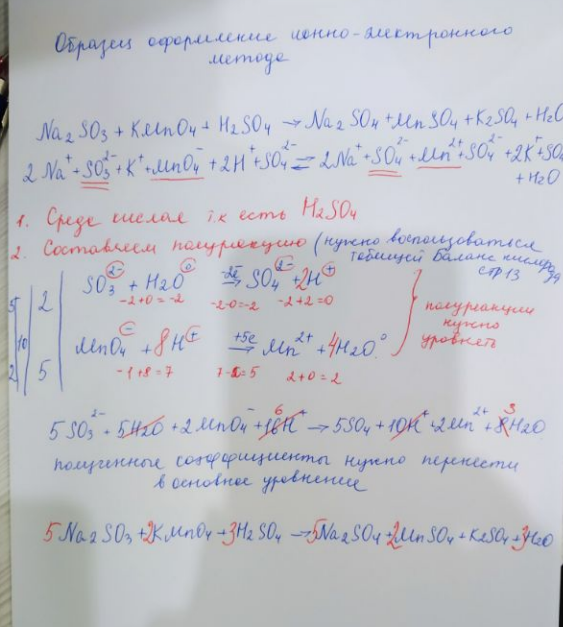 3. Самостоятельная работа.1.  Определите степени окисления элементов в соединениях азота и серы:а) NH4Cl, Ca(NO2)2, NH4NO3, Li3N, Fe(NO3)3б) SF6, NaHSO4, SO3, K2SO3, S8, NaHS. 2.  Закончите уравнения следующих процессов, назовите иха) Al0 - 3ē =            б) S+6 + 8ē =              в) N-3 - 5ē =г) Fe+3 +1ē =          д) Br2 +2ē =                е) Mn+2 - 5ē = 3. В каких из приведённых ниже веществ сера может проявлять только восстановительные свойства, только окислительные, те и другие: S,  H2S, SO3, K2S, SO2, H2SO4? Почему?4. Методом электронного баланса подберите коэффициенты в схемах окислительно-восстановительных реакций:а) Cl2 + KOH → KCl + KClO + H2Oб) KClO3 + S→ KCl + SO2в) HCl + MnO2 → Cl2 + MnCl2 + H2O 5. Подберите коэффициенты в схемах следующих окислительно-восстановительных реакций ионно-электронным методом:а) KMnO4 + Na2S + H2O → S + MnO2 + NaOH + KOHб) KMnO4 + HCl  → MnCl2 + Cl2 + KCl + H2Oв) KClO3 + FeCl2 +  HCl → FeCl3 + KCl + H2Oг) MnO2 + KClO3 + KOH→ K2MnO4 + KCl + H2OПоследовательность действий Примеры1. Напишите формулу сложного вещества                           Н2SО42. Проставьте степени окисления у тех элементов, у которых она точно известна С.о. водорода в соединении = + 1, с.о. кислорода в соединении = -2                           Н2+1 SО4-2Определите степень окисления у серы.  Для этого вычислите  общее число «+»  и « - »   в молекуле3.                         Н2+1 SО4-2В молекуле 2 атома водорода, поэтому  + 1∙ 2 = +2В молекуле 4 атома кислорода, поэтому – 2∙ 4 = -84. Вычислите степень окисления серы. Для этого составьте уравнение, приняв с.о. серы за  х.Помните: сумма с.о. в молекуле должна быть = 04.+2 + х + (-8) = 0х = -2 +8 = +6Н2+1 S+6О4-2Последовательность действий Примеры1. Составьте схему химической реакции    KClO3 →  KCl + O22. Определите и расставьте степени окисления всех элементов в левой и правой части уравнения     K+1Cl+5O3-2→  K+1Cl-1 + O203. Подчеркните символы тех элементов, у которых изменились степени окисления     K+1Cl+5O3-2→  K+1Cl-1 + O204. Составьте схему электронного баланса, указав переход электронов у тех элементов, изменивших с.о.      Cl+5 + 5 е- → Cl-1          2O-2 – 4е- → O20Учтите, что кислород – двухатомная молекула, поэтому сначала необходимо уравнять числа атомов в левой и правой части     5.  Вынесите число принятых и отданных электронов.      Cl+5 + 6 е- → Cl-1    6          2O-2 – 4е- → O20     46. Найдите наименьшее общее кратное  (НОК) для вынесенных чисел.       Cl+5 + 5 е- → Cl-1     6                            12                                   2O-2 – 4е- → O20      47. Разделите НОК на число принятых и отданных электронов. Полученные числа  будут основные коэффициенты, стоящие перед формулами в уравнении.       Cl+5 + 5 е- → Cl-1     6             2                     12          2O-2 – 4е- → O20      4             38. Укажите  справа от найденных чисел процессы -  окисления (отдал) и восстановления (взял) Cl+5 + 5 е- → Cl-1     6          2 восстан-е                                            12 2O-2 – 4е- → O20       4         3  окисление 9. Поставьте коэффициенты в уравнение реакции.          2KClO3 →  2KCl + 3O2Среда реакцииИзбыток атомовкислородаНедостаток атомовкислородакислая… + 2nH+ → nH2O + …… + nH2O → 2 nH+  + …нейтральная… + nH2O → 2 nOH- + …… + nH2O → 2 nH+  + …щелочная… + nH2O → 2 nOH- + …… + 2 nOH-  → nH2O + …